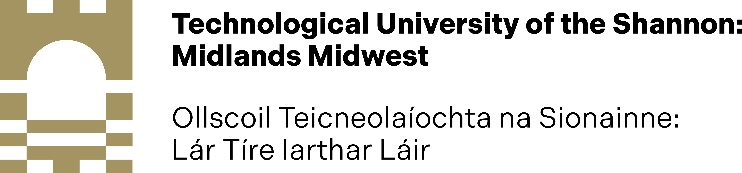 GS10a: FINANCE SET-UP FORM 2023-2026SECTION A: Research Student DetailsTo be completed by the Research StudentPlease provide your bank details below:SECTION B: FundingPlease indicate the main source of funding of this project:If you are receiving a stipend, please provide details below:Note: Stipend is paid monthly so one year of stipends equals 12 stipend payments.SECTION C: Declaration and SignaturePlease confirm that you have completed a Scholarship Declaration Form: Forms that do not have a completed Scholarship Declaration form will not be processedSignature of Research Student: ___________________________Date: ___________________________All personal information gathered will be processed in accordance with TUS privacy statementsThe Research Student must complete this form and return it to the Graduate School Office. You must also complete a GS10b Scholarship Exemption Declaration Form and submit it with this form to the Graduate School Office.Research Student NameAddress Date of BirthTelephone NumberEmail AddressNationalityPPS NumberResearch Student NumberFaculty/Research Centre/InstituteProgramme Code & TitleBank account holder NameBank Name and addressBank Identifier Code (BIC) International Bank Account Number (IBAN) Presidents Doctoral ScholarshipScience Foundation IrelandIrish Research CouncilProfessional DevelopmentSelf-financingFaculty Waive of FeesOther (Please specify)Proposed Amount of Research Stipend (per year)Number of Stipend Payments (See Note)Proposed Start DateProposed End DateCost Centre of Stipend (if known)Yes No Signature of Project Accountant___________________________Date: ___________________________